 REGOLE COLLOQUI PRIVATI ORIENTAMENTO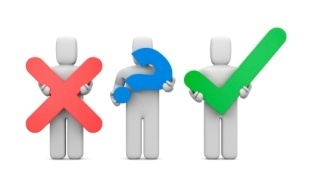 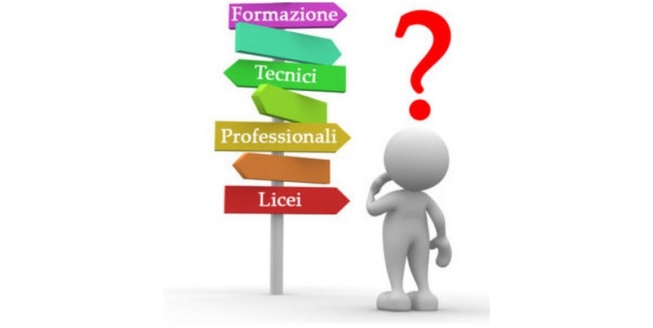 Collegarsi al link meet del proprio coordinatore di classe.Collegarsi puntuali all’orario stabilito dalla tabella (non in anticipo perché ci sarà un altro compagno collegato, né in ritardo perché si rischia di far slittare tutti).Avere a portata di mano il materiale sull’orientamento (la propria cartellina/quaderno con tabelle, domande, etc).Se ci si deve collegare dal doposcuola ci si deve organizzare prima portando computer o altro dispositivo e comunicandolo alla doposcuolista e alla segreteria almeno il giorno prima.